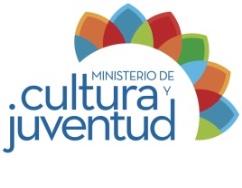 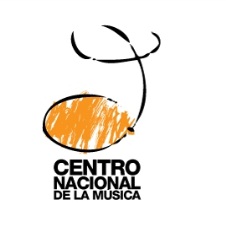 ORQUESTA SINFÓNICA NACIONALORQUESTA SINFÓNICA NACIONALORQUESTA SINFÓNICA NACIONALORQUESTA SINFÓNICA NACIONALORQUESTA SINFÓNICA NACIONALORQUESTA SINFÓNICA NACIONALORQUESTA SINFÓNICA NACIONALGESTIÓN RECURSOS HUMANOS AUXILIARGESTIÓN RECURSOS HUMANOS AUXILIARGESTIÓN RECURSOS HUMANOS AUXILIARGESTIÓN RECURSOS HUMANOS AUXILIARGESTIÓN RECURSOS HUMANOS AUXILIARGESTIÓN RECURSOS HUMANOS AUXILIARGESTIÓN RECURSOS HUMANOS AUXILIARGESTIÓN RECURSOS HUMANOS AUXILIARINSCRIPCIÓN AUDICIONES OSNINSCRIPCIÓN AUDICIONES OSNINSCRIPCIÓN AUDICIONES OSNINSCRIPCIÓN AUDICIONES OSNAÑOFECHA INSCRIPCIÓNFECHA INSCRIPCIÓNFECHA AUDICIÓNFECHA AUDICIÓNNOMBRE _________________________________________________NOMBRE _________________________________________________NOMBRE _________________________________________________NOMBRE _________________________________________________IDENTIFICACIÓN_________________IDENTIFICACIÓN_________________IDENTIFICACIÓN_________________NACIONALIDAD____________________________________NACIONALIDAD____________________________________NACIONALIDAD____________________________________NACIONALIDAD____________________________________NACIONALIDAD____________________________________TELÉFONO (S) CELULAR________________CELULAR________________HABITACIÓN______________________HABITACIÓN______________________HABITACIÓN______________________CORREO ELECTRÓNICO____________________________________CORREO ELECTRÓNICO____________________________________CORREO ELECTRÓNICO____________________________________CORREO ELECTRÓNICO____________________________________CORREO ELECTRÓNICO____________________________________CORREO ELECTRÓNICO____________________________________AUDICIÓN PARA (INSTRUMENTO)______________________________________AUDICIÓN PARA (INSTRUMENTO)______________________________________AUDICIÓN PARA (INSTRUMENTO)______________________________________AUDICIÓN PARA (INSTRUMENTO)______________________________________AUDICIÓN PARA (INSTRUMENTO)______________________________________AUDICIÓN PARA (INSTRUMENTO)______________________________________AUDICIÓN PARA (INSTRUMENTO)______________________________________FIRMA_________________________________FIRMA_________________________________FIRMA_________________________________Recibido por: